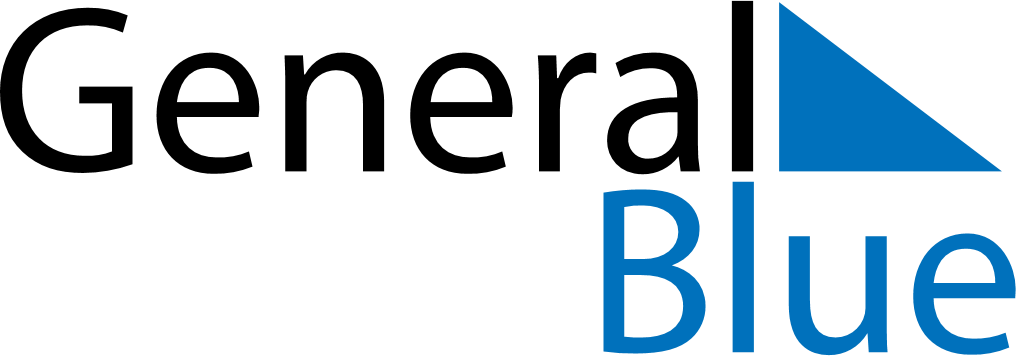 September 2023September 2023September 2023September 2023AustraliaAustraliaAustraliaSundayMondayTuesdayWednesdayThursdayFridayFridaySaturday11234567889Father’s Day101112131415151617181920212222232425262728292930